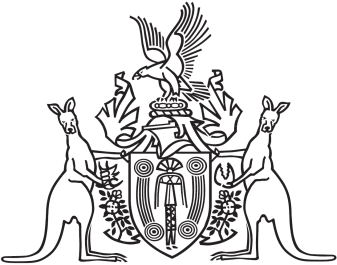 Northern Territory of AustraliaGovernment GazetteISSN-0157-833XNo. S14	25 February 2016Northern Territory of AustraliaPolice Administration ActPolice Arbitral Tribunal
Appointment of Minister's NomineeI, Peter Donald Styles, Minister for Public Employment, under section 36(2)(b) of the Police Administration Act, appoint Theo Tsikouris to be a member of the Police Arbitral Tribunal as the Minister's nominee for 3 years on and from the date on which this instrument is published in the Gazette.Dated 19 February 2016P. D.StylesMinister for Public Employment